Wyścig roweremI. Kiedy rowerem pędzę w dali kręcę pedałami,koledzy chcą dogonić mniei wtedy się ścigamy.Kiedy rowerem pędzę w dal,w uszach mi świszcze wiatr.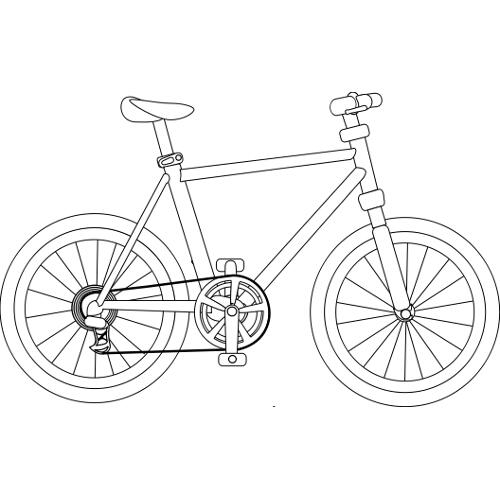 Zostawiam z tyłu łąkę, las,pozdrawiam każdy kwiat.Ref.: Kiedy pędzę na rowerze, hej,kiedy pędzę na rowerze, cha,kiedy pędzę na rowerze, hu,kręcę, ile tchu.II. Kiedy rowerem pędzę w dali kręcę pedałami,koledzy chcą dogonić mniei wtedy się ścigamy.Kiedy rowerem pędzę w dal,drogę do mety znam.przyciskam mocniej, no i znówmedal ze złota mam.Ref.: Kiedy pędzę na rowerze, hej… 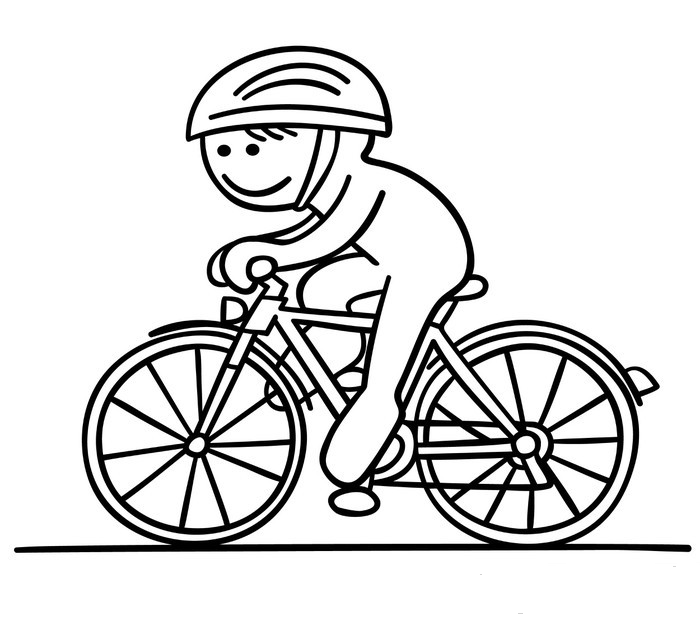 